Bewerbungum die Ausrichtung einesLänderspielsSpielsaisonBezeichnung der Veranstaltung:Austragungsdatum:Teil AAngaben zum BewerberBei Bewerbung durch Agentur/Stadt/Sonstige bitte Partnerverein benennen.Bisher ausgerichtete Veranstaltungen(auf DBV- und/oder Gruppenebene in den letzten 5 Jahren)Teil BAngaben zur vorgesehenen AustragungsstätteVorgabenVariable AngabenBitte beachten:Der Bewerber hat dafür Sorge zu tragen, dass zur vorstehenden Bewerbung, ebenfalls innerhalb der Bewerbungsfrist, eine befürwortende Stellungnahme des betreffenden Badminton-Landesverbandes an die DBV-Geschäftsstelle eingereicht wird.Der Bewerbung ist eine Bestätigung des Hallenbetreibers über die Reservierung des Termins in der vorgesehenen Austragungshalle beizufügen.Prüfung, ob zum Austragungszeitpunkt in der Nähe stattfindende Großveranstaltungen (z.B. Messen) ggf.  die notwendige Hotelkapazität zu stark einschränken.Foto AußenansichtFotos Innenansichten(Blick in 4 Ecken unter Einbeziehung der Hallendecke über den beiden Spielfeldern)Der zutreffende Muster-Ausrichtervertrag inklusive der Hinweise zur Pressearbeit sowie die Anlagen zu Fernseh- und Onlinerechten wurden zur Kenntnis genommen.…………………					……………………….       Datum                                                UnterschriftBewerber: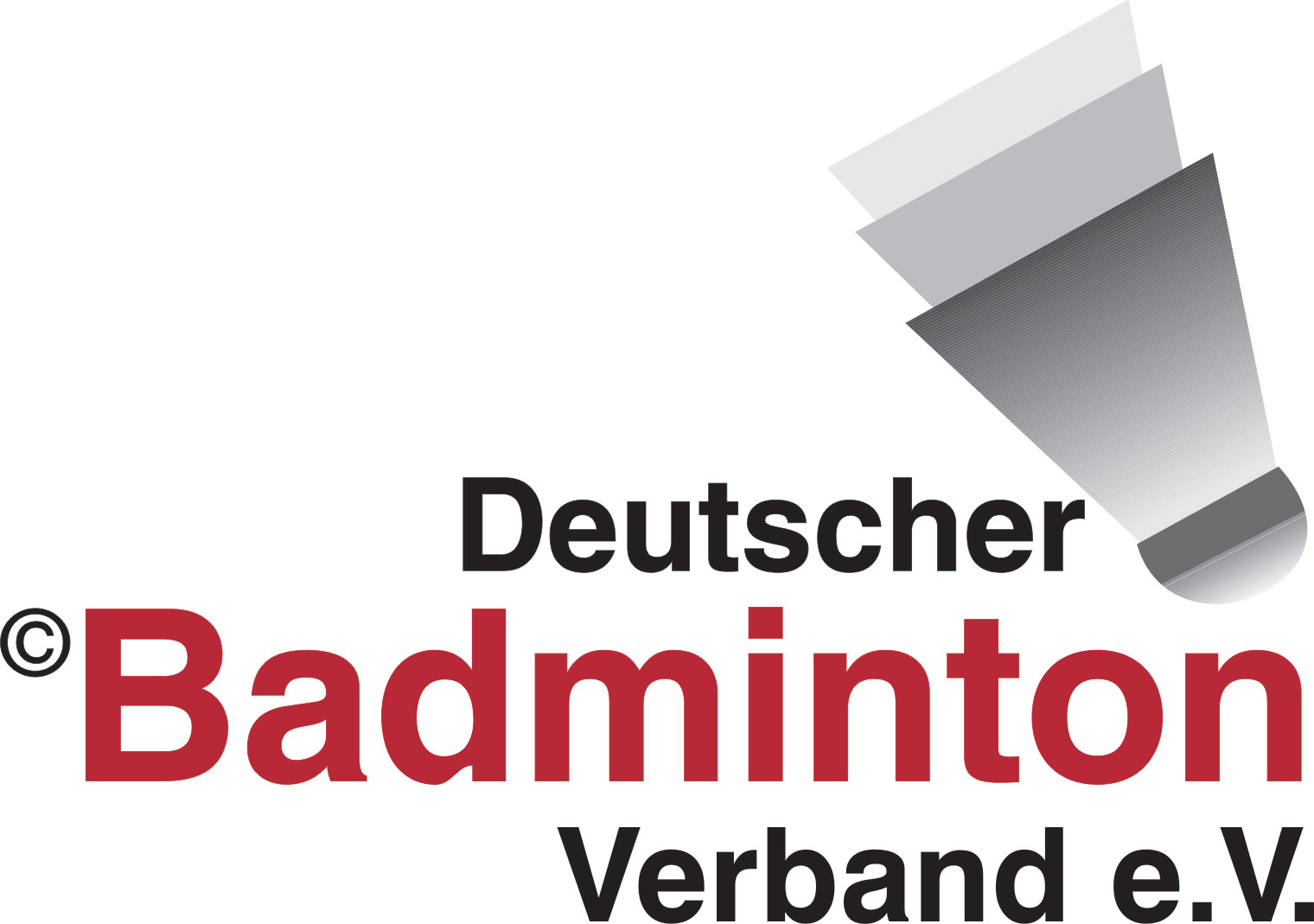 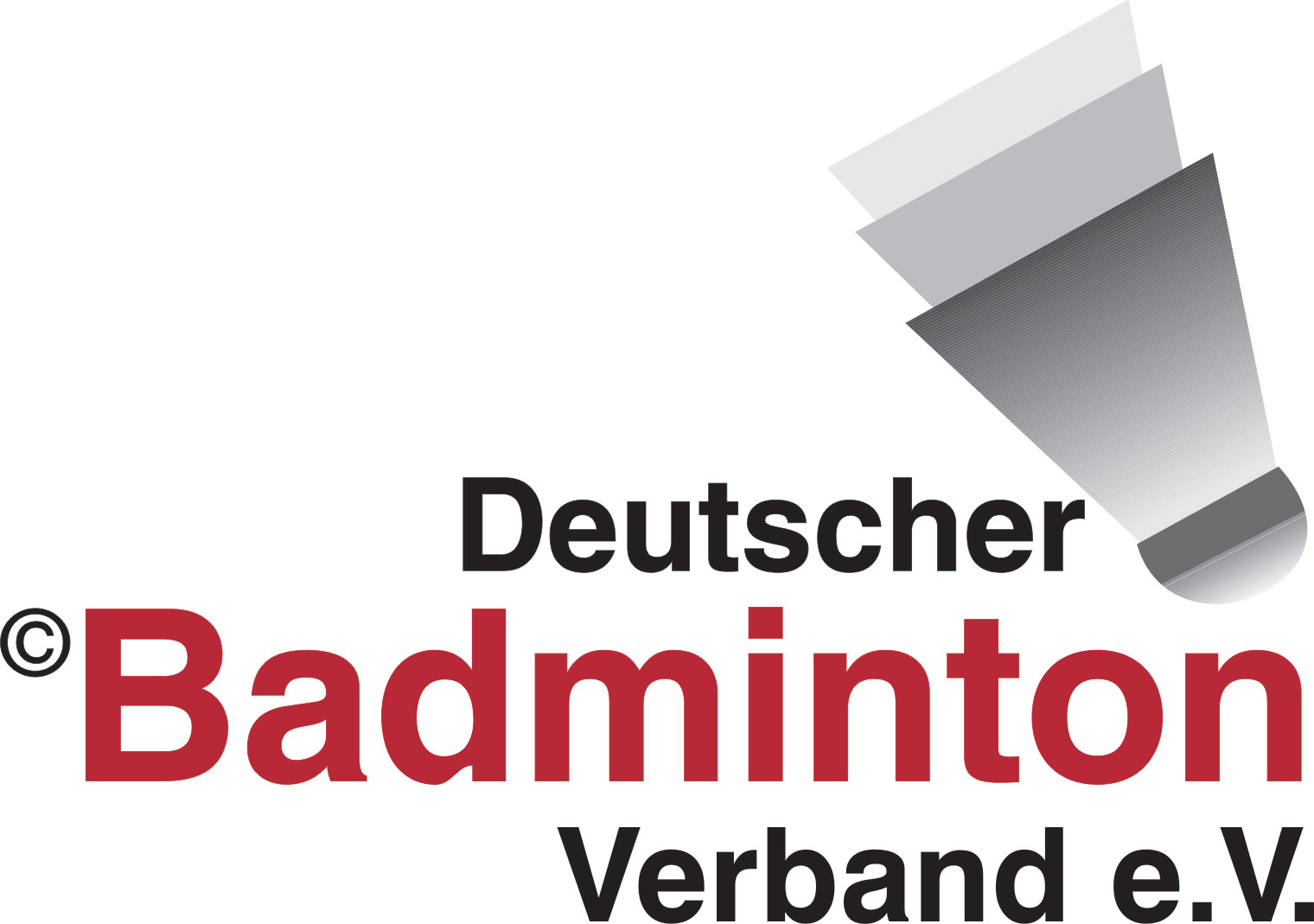 Landesverband:2017/18Deutschland – Polen_______.11.2017BewerberAnschriftAnschriftAnschriftAnschriftAnschriftStraße/HausnummerPLZ/OrtTelefonTelefaxE-MailMobiltelefonWebsiteKontaktpersonKontaktadresse(falls abweichend von obigen Angaben: Zeichnungsberechtigten nach BGB benennenKontaktadresse(falls abweichend von obigen Angaben: Zeichnungsberechtigten nach BGB benennenKontaktadresse(falls abweichend von obigen Angaben: Zeichnungsberechtigten nach BGB benennenKontaktadresse(falls abweichend von obigen Angaben: Zeichnungsberechtigten nach BGB benennenKontaktadresse(falls abweichend von obigen Angaben: Zeichnungsberechtigten nach BGB benennenStraße/HausnummerPLZ/OrtTelefonprivat:dienstlich:Telefaxprivat:dienstlich:MobiltelefonE-MailVereinVereinsadresseVereinsadresseVereinsadresseStraße/HausnummerPLZ/OrtTelefonTelefaxE-MailMobiltelefonWebsiteKontaktpersonLandesverbandLfd. Nr.Name der VeranstaltungAustragungsortAustragungsdatum12345Bezeichnung der HalleHallenanschriftStraße/HausnummerPLZ/OrtTelefonTelefaxE-MailWebsiteErforderliche Spielfelder2Umkleidekabinen (davon 1 x für TO)5BeschallungsanlagejaPKW-Stellplätze, nutzbar für die Veranstaltung (1 Std. davor und danach)  AnzahlSicherstellung einer Internetverbindung ausdem HalleninnenraumjaSportflächem x mEinspielfeldjaneinLichte Hallenhöhe über den SpielfeldernmSitzplatzkapazität auf der TribüneAnzahlZusätzliche Bestuhlung auf der SportflächeAnzahlBlendfreies TageslichtjaneinBeleuchtunglxAnzeigetafel, nutzbar für die VeranstaltungjaneinSitzungs-/Beratungsraumm²Platz für Cafeteriam²